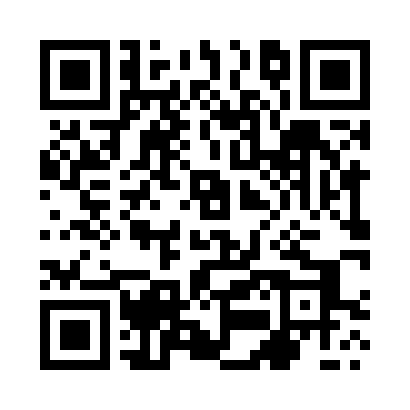 Prayer times for Warcimino, PolandWed 1 May 2024 - Fri 31 May 2024High Latitude Method: Angle Based RulePrayer Calculation Method: Muslim World LeagueAsar Calculation Method: HanafiPrayer times provided by https://www.salahtimes.comDateDayFajrSunriseDhuhrAsrMaghribIsha1Wed2:335:1112:475:578:2410:532Thu2:325:0912:475:598:2610:543Fri2:315:0712:476:008:2810:554Sat2:305:0512:476:018:2910:555Sun2:295:0312:466:028:3110:566Mon2:285:0112:466:038:3310:577Tue2:284:5912:466:048:3510:588Wed2:274:5712:466:058:3710:589Thu2:264:5512:466:068:3910:5910Fri2:254:5312:466:078:4011:0011Sat2:244:5112:466:088:4211:0112Sun2:244:4912:466:098:4411:0113Mon2:234:4812:466:108:4611:0214Tue2:224:4612:466:118:4711:0315Wed2:224:4412:466:128:4911:0416Thu2:214:4212:466:138:5111:0417Fri2:204:4112:466:148:5211:0518Sat2:204:3912:466:158:5411:0619Sun2:194:3812:466:168:5611:0720Mon2:194:3612:466:178:5711:0721Tue2:184:3512:466:188:5911:0822Wed2:174:3312:476:199:0111:0923Thu2:174:3212:476:209:0211:1024Fri2:164:3112:476:219:0411:1025Sat2:164:2912:476:229:0511:1126Sun2:164:2812:476:239:0711:1227Mon2:154:2712:476:239:0811:1228Tue2:154:2612:476:249:0911:1329Wed2:144:2412:476:259:1111:1430Thu2:144:2312:476:269:1211:1431Fri2:144:2212:486:269:1311:15